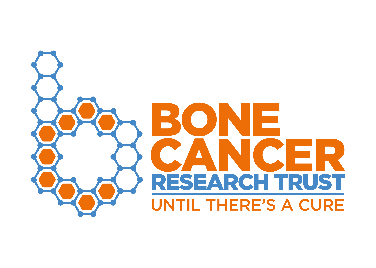 Patient and Public Involvement (PPI)Support request form for researchers	The Bone Cancer Research Trust is committed to support the best quality research that has the potential to improve outcomes and benefit people affected by primary bone cancer.Before completing this form, we recommend you read our PPI researchers handbook. Please return your completed form to research@bcrt.org.uk Disclaimer: Please note that by helping you to involve people affected by primary bone cancer in developing your research applications, the Bone Cancer Research Trust does not take responsibility for the research and is therefore not liable for any claims of negligence, harm or oversight connected to it.Contact detailsResearch detailsPPI in your researchPPI in your research - who are you looking to involve? PPI in your research - ethics and payment Your experience of patient and public involvementFeedback and acknowledgementIf you have any further questions about our PPI programme, please contact the research team at research@bcrt.org.uk.Principal applicantPositionResearch Institution & Department Phone number EmailCo-applicants (please also include their affiliation)Collaborators (please also include their affiliation) Where did you hear about our PPI support?Application titlePlain English titlePlain English description of the study and its aims (max 250 words, including research area, type of primary bone cancer and any suitable links to online information about the research that can be suitable for lay members of our PPI panel)Plain English description of the study and its aims (max 250 words, including research area, type of primary bone cancer and any suitable links to online information about the research that can be suitable for lay members of our PPI panel)How could this project improve treatment options for people affected by primary bone cancer? (in ~100 words)How could this project improve treatment options for people affected by primary bone cancer? (in ~100 words)What stage are you currently at with your research? Have you secured funding for your research? If yes, who is the funder? If no, when, and where are you applying for funding?What stage are you currently at with your research? Have you secured funding for your research? If yes, who is the funder? If no, when, and where are you applying for funding?At what stage of your research would you like to involve people affected by primary bone cancer (Select all that apply)At what stage of your research would you like to involve people affected by primary bone cancer (Select all that apply)  Identifying and prioritising your research question  Writing your plain English summary  Designing your study  Evaluating study documents (information sheets, consent forms etc.)  Managing the research (as part of a steering group or advisory committee)  Undertaking the research  Disseminating the research  Evaluating impact  Other (please specify):   Identifying and prioritising your research question  Writing your plain English summary  Designing your study  Evaluating study documents (information sheets, consent forms etc.)  Managing the research (as part of a steering group or advisory committee)  Undertaking the research  Disseminating the research  Evaluating impact  Other (please specify): How would you like to involve people affected by primary bone cancer in your project? (For example, completing a survey, attending focus/steering groups, reviewing documentation)How would you like to involve people affected by primary bone cancer in your project? (For example, completing a survey, attending focus/steering groups, reviewing documentation)When would you like the PPI activity/activities to start? When would you need the PPI activity/activities to be completed?Are you looking for people affected by a specific type of primary bone cancer? (Please specify)The Bone Cancer Research Trust aims to ensure all PPI activities are carried out in an ethical way; however, please note that ethical approval is not required for PPI consultations.All members of the Bone Cancer Research Trust PPI panel act on a voluntary capacity. Consultations will be organised by email and teleconference and will be facilitated by BCRT’s research team. Do you have previous experience of patient and public involvement?     No previous experience    A little experience    Some experience    Significant experiencePlease provide a brief description of any previous involvement experience:Please provide a brief description of any previous involvement experience:How do you plan to feedback to the PPI contributors on the impact they have had?How will you inform PPI contributors of the research outcomes once the study is complete?How do you plan to acknowledge the PPI contributors? 